Objectif : être capable de compléter la grille de mots croisés en respectant l'orthographe des mots.1- Je retrouve le mot correspondant à chaque illustration.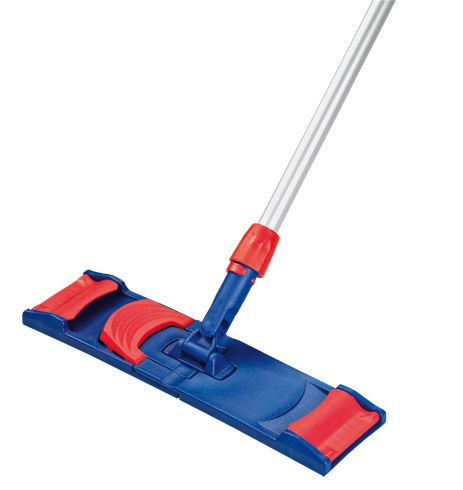 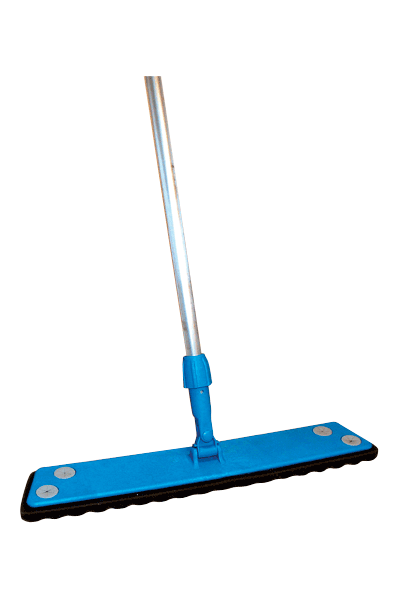 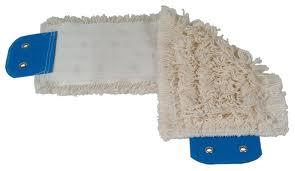 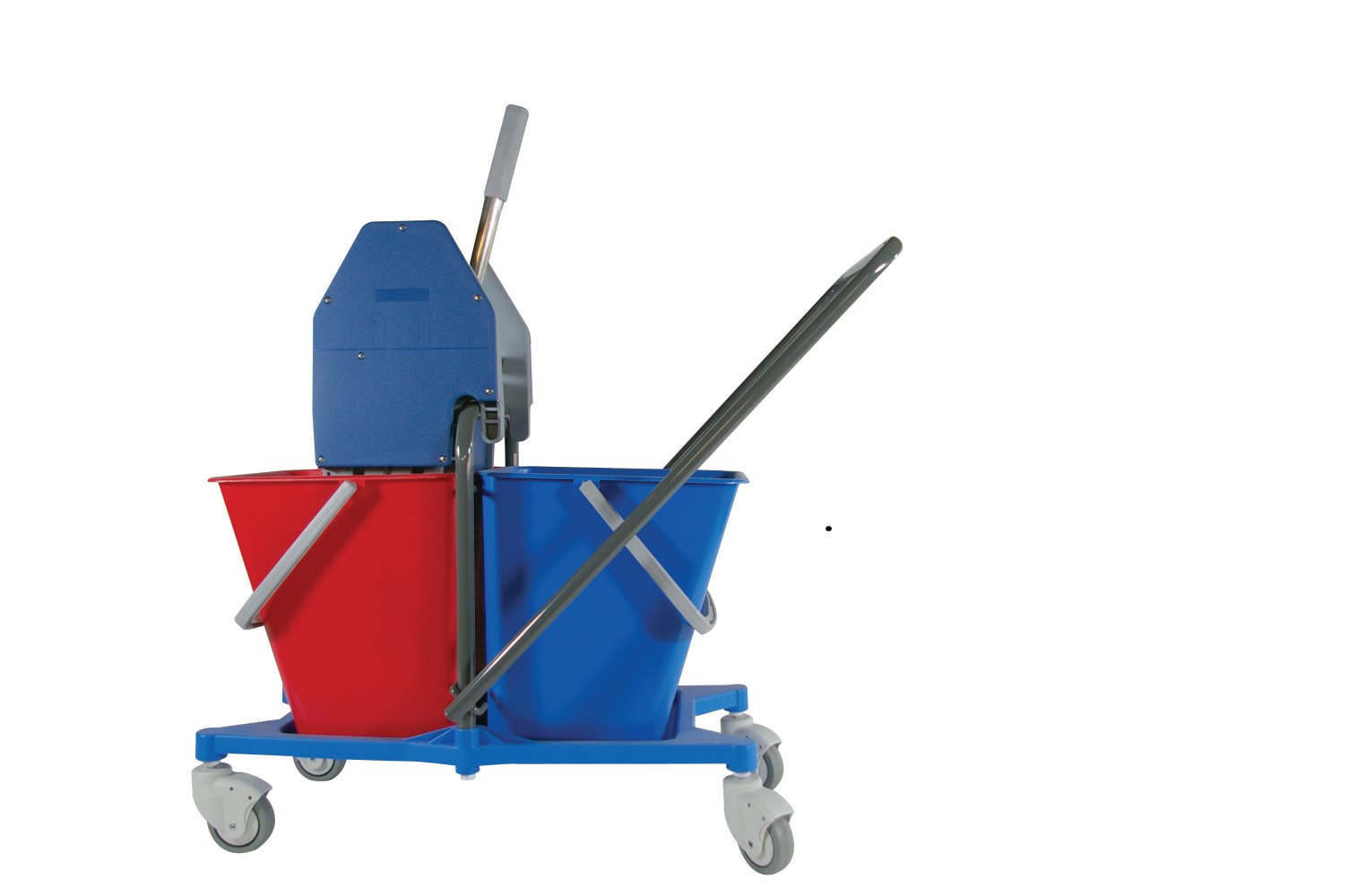 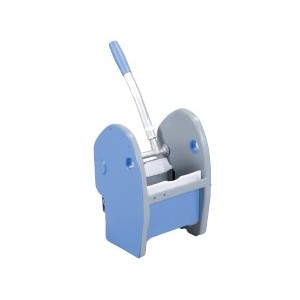 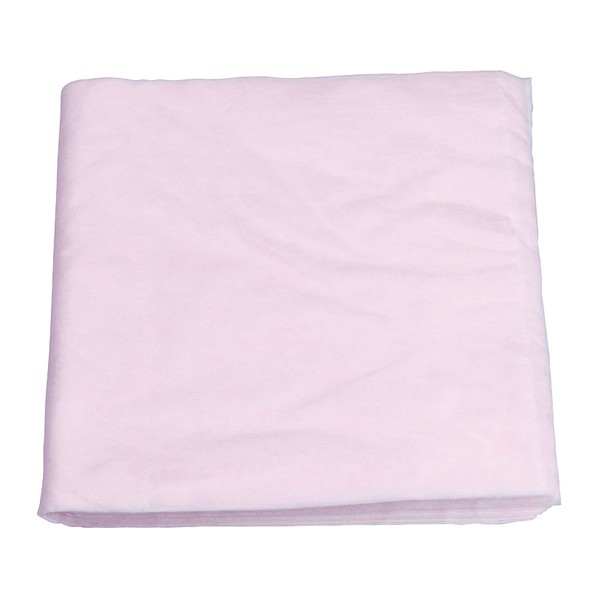 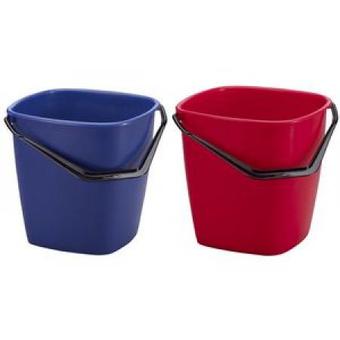 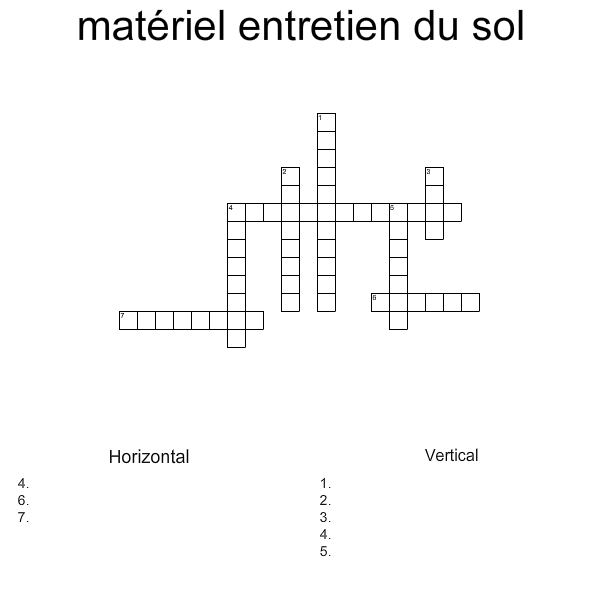 2- Je surligne : -  en bleu les mots correspondant au balayage humide;- en jaune les mots correspondant au lavage du sol. 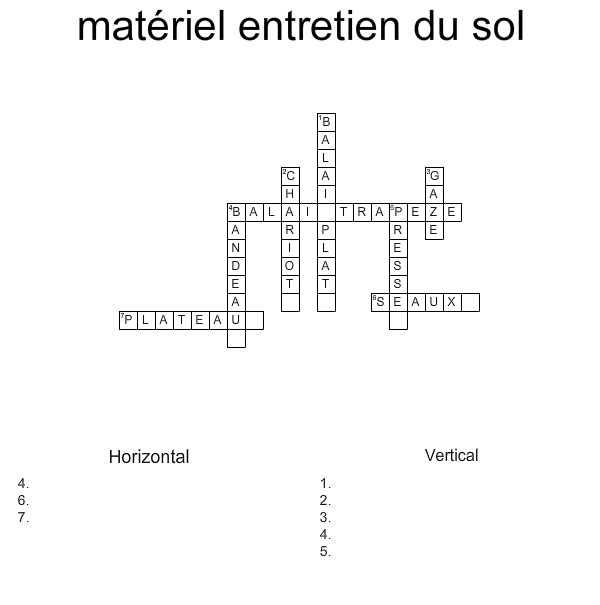 Objectif : être capable de compléter la grille de mots croisés en respectant l'orthographe des mots.1- Je complète la grille de mots croisés à l'aide des définitions.Horizontalement : A : Permet le transport des seaux. B : Peut être à franges ou en microfibre.C : Permet l'essorage des franges.D : Partie du balai qui permet le maintien      des franges.2- Je surligne : -  en bleu les mots correspondant au balayage humide;- en jaune les mots correspondant  au lavage du sol. Objectif : être capable de compléter la grille de mots croisés en respectant l'orthographe des mots.1- Je complète la grille de mots croisés à l'aide des définitions.Horizontalement : A : Permet le transport des seaux. B : Peut être à franges ou en microfibre.C : Permet l'essorage des franges.D : Partie du balai qui permet le maintien      des franges.2- Je surligne : -  en bleu les mots correspondant au balayage humide;- en jaune les mots correspondant  au lavage du sol. Nom : Prénom :Classe :Hygiène - Alimentation - ServicesDate : Nom : Prénom :Classe :MATÉRIEL ENTRETIEN DU SOLDate : Nom : Prénom :Classe :MATÉRIEL ENTRETIEN DU SOLPage n°Nom : Prénom :Classe :Hygiène - Alimentation - ServicesDate : Nom : Prénom :Classe :MATÉRIEL ENTRETIEN DU SOLDate : Nom : Prénom :Classe :MATÉRIEL ENTRETIEN DU SOLPage n°132ABCDNom : Prénom :Classe :Hygiène - Alimentation - ServicesDate : Nom : Prénom :Classe :MATÉRIEL ENTRETIEN DU SOLDate : Nom : Prénom :Classe :MATÉRIEL ENTRETIEN DU SOLPage n°1B3ABL2ACHARIOTAGLIABBANDEAUZICPRESSELTARDPLATEAUAPEZE